PROGRAMMA DI   Geostoria    SVOLTOCLASSE 2   SEZ.P a. s.   2022/2023DOCENTE: Rita Uncini Manganelli Libro di testo: Lunari-Maccio Luoghi e civiltà vol.2 ZanichelliBologna, li 2/06/2023	FIRMA DEL DOCENTE	Rita Uncini Manganelli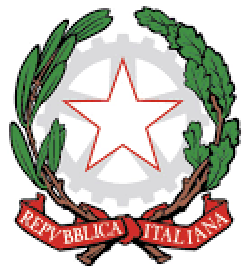 LICEO SCIENTIFICO STATALE “E.FERMI”Via Mazzini 172/2 – 40139 Bologna (BOTelefono: 051-4298511 - Codice Fiscale: 80074870371 – C.U.U. UFEC0BPEO: bops02000d@istruzione.it               PEC: bops02000d@pec.istruzione.itWeb-Site: www.liceofermibo.edu.it1- Nucleo fondante: 1- Nucleo fondante: Argomenti svolti  in relazione al nucleo sopraccitato La Roma imperiale* Ore dedicate ad ogni argomentoAugusto e la dinastia Giulio ClaudiaLa società imperialeL’apogeo dell’imperoL’impero da Vespasiano ai SeveriIl CristianesimoVerso la dissoluzione del mondo anticoVerso la dissoluzione del mondo anticoI Germani e la crisi del III secolo.* Ore dedicate ad ogni argomentoL’Impero da Diocleziano a TeodosioCostantino e l’accettazione del CristianesimoL’anno 476 e la fine dell’Impero di OccidenteI regni romano barbarici e l’impero bizantinoIl mondo medievaleL’Italia fra Longobardi e BizantiniL’Italia fra Longobardi e BizantiniLa rinascita dell’impero*Ore dedicate ad ogni argomentoL’Impero carolingioLa crisi dell’impero carolingio e l’Europa del X secoloGeostoriaIl fenomeno urbanoIl mondo globalizzatoL’AsiaL’AsiaIndia*Ore dedicate ad ogni argomentoBrasileGiappone IndonesiaCinaGli uomini sulla TerraL’organizzazione dei territoriL’organizzazione dei territoriL’Oceania e le terre polari*Ore dedicate ad ogni argomentoAustraliaEsposizioni individualiArgomenti svolti  in relazione al nucleo sopraccitato*Ore dedicate ad ogni argomentoVideo approfondimento sui Vichinghi